			                  Szkoła Podstawowa nr 2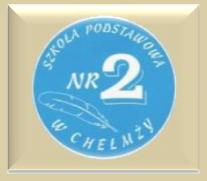 			im. Wojska Polskiego			         ul. Hallera 17			        87-140 Chełmża			           tel./fax (56)675-20-40				  szkolanr2wchelmzy@wp.pl			www.sp2chelmza.szkolnastrona.plKARTA ZGŁOSZENIA DZIECKA DO ODDZIAŁU PRZEDSZKOLNEGO W SP2Kryteria uwzględniane na drugim etapie rekrutacji do oddziałów przedszkolnych, realizujących wychowanie przedszkolne w wymiarze nieprzekraczającym 5 godzin:Dziecko podlegające rocznemu obowiązkowemu przygotowaniu przedszkolnemu – 50 pkt;Miejsce zamieszkania dziecka jest najbliżej położone w stosunku do miejsca, w którym mieści się oddział przedszkolny – 40 pkt; Rodzeństwo kandydata uczęszcza do szkoły, w której znajduje się oddział przedszkolny – 30 pkt.Dokumentami potwierdzającymi spełnianie kryteriów są oświadczenia rodziców kandydata. Pouczenie Dane osobowe zawarte w niniejszym zgłoszeniu będą wykorzystywane wyłącznie dla potrzeb związanych z przyjmowaniem do szkoły, prowadzonym na podstawie ustawy z dnia 7 września 1991 r. o systemie oświaty (Dz. U. z 2004 r. Nr 256, poz. 2572 z późn. zm.).Administratorem danych osobowych zawartych w zgłoszeniu jest dyrektor szkoły podstawowej do której zgłoszenie zostało złożone.Uprzedzony/a o odpowiedzialności karnej z art. 233 KK oświadczam, że podane powyżej dane są zgodne ze stanem faktycznym.Oświadczenia  rodzica dokonującego zgłoszeniaOświadczam, że podane w zgłoszeniu dane są zgodne z aktualnym stanem faktycznym. Wyrażam zgodę na przetwarzanie danych osobowych zawartych w niniejszym zgłoszeniu dla potrzeb związanych z przyjęciem kandydata do szkoły oraz zgodnie z przepisami ustawy z dnia 29 sierpnia 1997 r. o ochronie danych osobowych (Dz.U. z 2002, Nr 101, poz. 926 z późn. zm.).Chełmża, ……………………     	                     Czytelny podpis rodziców/prawnych opiekunów						…………………………………………………………………Oświadczenie o miejscu zamieszkania Jestem świadomy odpowiedzialności karnej za złożenie fałszywego oświadczenia, oświadczamże  miejscem mojego zamieszkania oraz zamieszkania mojej córki/syna………………………………………………………………………………………………………jest……………………………………………………………………………………………………………………………………………………………………………………………………………………..………………………………………………………………………..                                                        				                                        czytelny podpis osoby składającej oświadczenieChełmża, …………………….	KLAUZULA INFORMACYJNA
Rekrutacja do oddziałów „0”Zgodnie z art. 13 ust. 1 i 2 Rozporządzenia Parlamentu Europejskiego i Rady (UE) 2016/679 z dnia 27 kwietnia 2016 r. w sprawie ochrony osób fizycznych w związku przetwarzaniem danych osobowych i w sprawie swobodnego przepływu takich danych oraz uchylenia dyrektywy 95/46/W – ogólne rozporządzenie o ochronie danych, informujemy, iż:Administratorem danych osobowych jest Dyrektor Szkoły Podstawowej nr 2  w Chełmży. Możesz się z nim kontaktować w następujący sposób: listownie na adres siedziby: 87-140 Chełmża, ul. Hallera17, e-mailowo szkolanr2wchelmzy@wp.pl , telefonicznie: 56-6752040.Do kontaktów w sprawie ochrony danych osobowych został także powołany inspektor ochrony danych, z którym możesz się kontaktować wysyłając e-mail na adres iod@cuw.chelmza.pl.Dane osobowe przetwarzane będą zgodnie  art. 6 ust. 1 lit c,  art. 9 ust. 2 lit. b, RODO, w celu:przyjęcia dziecka do oddziału „0”, na podstawie ustawy Prawo Oświatowe,Dane osobowe możemy ujawniać, przekazywać i udostępniać wyłącznie podmiotom uprawnionym są nimi m.in. Urząd Miasta Chełmża oraz jego jednostki organizacyjne, organy nadzoru oświatowego, podmioty świadczące usługi pocztowe, telekomunikacyjne, sądy, organy ścigania, podatkowe oraz inne podmioty publiczne, gdy istnieje do tego  stosowna podstawa prawna i faktyczna. Dane osobowe możemy także przekazywać podmiotom, które przetwarzają je na zlecenie administratora tzw. podmiotom przetwarzającym, są nimi m.in.  podmioty świadczące usługi informatyczne i inne jednakże przekazanie danych nastąpić może tylko wtedy, gdy zapewnią one odpowiednią ochronę praw. Dane osobowe będą przetwarzane przez okres zgodny z obowiązującymi przepisami prawa, następnie zostaną usunięte.Masz prawo do żądania od administratora dostępu do danych, możesz je sprostować, gdy zachodzi taka konieczność. Masz także prawo żądania ich usunięcia,  gdy  dane nie będą już niezbędne do celów, dla których zostały zebrane lub ograniczenia ich przetwarzania oraz  prawo do wniesienia sprzeciwu wobec przetwarzania danych. Podania danych wymaga ustawa na podstawie, której działa administrator.  Przysługuje Ci także skarga do organu do organu nadzorczego - Prezesa Urzędu Ochrony Danych Osobowych, gdy uznasz, iż przetwarzanie  danych osobowych narusza przepisy ogólnego rozporządzenia o ochronie danych osobowych z dnia 27 kwietnia 2016 r.Dane osobowe nie będą przetwarzane w sposób zautomatyzowany, w tym również w formie profilowania.DANE DZIECKADANE DZIECKADANE DZIECKADANE DZIECKADANE DZIECKADANE DZIECKADANE DZIECKADANE DZIECKADANE DZIECKADANE DZIECKADANE DZIECKADANE DZIECKADANE DZIECKAIMIONANAZWISKODATA URODZENIA MIEJSCE URODZENIA PESELADRES ZAMIESZKANIA (miejscowość, ulica, nr domu/mieszkania)ADRES ZAMELDOWANIA(jeżeli jest inny niż adres zamieszkania)DANE RODZICÓWDANE RODZICÓWDANE RODZICÓWDANE RODZICÓWDANE RODZICÓWDANE RODZICÓWDANE RODZICÓWDANE RODZICÓWDANE RODZICÓWDANE RODZICÓWDANE RODZICÓWDANE RODZICÓWDANE RODZICÓWIMIĘ I NAZWISKO MATKIADRESTEL. KONTAKT.ADRES E-MAILIMIĘ I NAZWISKO OJCA ADRESTEL. KONTAKT.ADRES E-MAIL………………………………………………………Czytelny podpis rodziców/prawnych opiekunów………………………………………………………Czytelny podpis rodziców/prawnych opiekunów………………………………………………………Czytelny podpis rodziców/prawnych opiekunów………………………………………………………Czytelny podpis rodziców/prawnych opiekunów………………………………………………………Czytelny podpis rodziców/prawnych opiekunów………………………………………………………Czytelny podpis rodziców/prawnych opiekunów………………………………………………………Czytelny podpis rodziców/prawnych opiekunów………………………………………………………Czytelny podpis rodziców/prawnych opiekunów………………………………………………………Czytelny podpis rodziców/prawnych opiekunów………………………………………………………Czytelny podpis rodziców/prawnych opiekunów………………………………………………………Czytelny podpis rodziców/prawnych opiekunów………………………………………………………Czytelny podpis rodziców/prawnych opiekunów………………………………………………………Czytelny podpis rodziców/prawnych opiekunów